KONKURSNA DOKUMENTACIJAIZVOĐENJE DODATNIH GRAĐEVINSKIH RADOVA NEOPHODNIH ZA ZAVRŠETAK OBJEKATA HIRURGIJE KBC “Dr Dragiša Mišović” -drugi deoOznaka iz Opšteg rečnika nabavke:•	45215140-Radovi na izgradnji bolničkih objekata PREGOVARAČKI POSTUPAK BEZ OBJAVLJIVANJA POZIVA ZA PODNOŠENJE PONUDA U SKLADU SA ČLANOM 36. STAV 1. TAČKA 5. ZAKONA O JAVNIM NABAVKAMA (“Sl. glasnik RS”, br. 124/12, 14/15, 68/15)BROJ JAVNE NABAVKE: OP/4-2017/RD/PP-6OBJAVLJЕNO NA PORTALU JAVNIH NABAVKIBeograd, 23.08.2018.Na osnovu čl. 36. stav 1. tačka 5 i 61. Zakona o javnim nabavkama („Sl. glasnik RS” br. 124/12, 14/15 i 68/15), člana  5. Pravilnika o obaveznim elementima konkursne dokumentacije u postupcima javnih nabavki i načinu dokazivanja ispunjenosti uslova („Službeni  glasnik RS” broj 86/15), Mišljenja o osnovanosti primene pregovaračkog postupka javne nabavke bez objavljivanja poziva za podnošenje ponuda Uprave za javne nabavke br. 404-02-3399/18 od 14.08.2018. godine, Odluke o pokretanju postupka javne nabavke, broj odluke 404-02-19/2017-01 od 23.08.2018. godine, pripremlјena je KONKURSNA DOKUMENTACIJAZA  JAVNU NABAVKU RADOVA: IZVOĐENJE DODATNIH GRAĐEVINSKIH RADOVA NEOPHODNIH ZA ZAVRŠETAK OBJEKATA HIRURGIJE KBC “Dr Dragiša Mišović” -drugi deoU PREGOVARAČKOM  POSTUPKU BEZ OBJAVLJIVANJA POZIVA ZA PODNOŠENJE PONUDA U SKLADU SA ČLANOM 36. STAV 1. TAČKA 5. ZAKONA O JAVNIM NABAVKAMA (“Sl. glasnik RS”, br. 124/12, 14/15, 68/15), JN BROJ: OP/4-2017/RD/PP-6Konkursna dokumentacija sadrži :I. OPŠTI PODACI O JAVNOJ NABAVCI	3II. PODACI O PREDMETU JAVNE NABAVKE	4III. VRSTA, TEHNIČKE KARAKTERISTIKE, KVALITET, KOLIČINA I OPIS RADOVA, NAČIN SPROVOĐENJA KONTROLE I OBEZBEĐIVANJA GARANCIJE KVALITETA, ROK IZVRŠENJA, MESTO IZVRŠENJA,	7IV. USLOVI ZA UČEŠĆE U POSTUPKU JAVNE NABAVKE IZ ČL.  75. I 76. ZAKONA O JAVNIM NABAVKAMA I UPUTSTVO KAKO SE DOKAZUJE ISPUNJENOST TIH USLOVA	9V. UPUTSTVO PONUĐAČIMA KAKO DA SAČINE PONUDU	13VI  OBRAZAC PONUDE	22VII.  OBRAZAC IZJAVE O NEZAVISNOJ PONUDI	26VIII.  OBRAZAC TROŠKOVA PRIPREME PONUDE	27IX.  OBRAZAC IZJAVE O POŠTOVANJU OBAVEZA  IZ ČL. 75. ST. 2. ZAKONA	28X.  OBRAZAC STRUKTURE CENE SA	29UPUTSTVOM KAKO DA SE POPUNII. OPŠTI PODACI O JAVNOJ NABAVCI Podaci o naručiocu:Kancelarija za upravlјanje javnim ulaganjimaVlada Republike SrbijeNemanjina 11PIB 109311023MB 07020171http://www.obnova.gov.rsVrsta postupka javne nabavkePredmetna javna nabavka se sprovodi u pregovaračkom postupku bez objavljivanja poziva za podnošenje ponuda u skladu sa članom 36. stav 1. tačka 5. Zakona o javnim nabavkama („Sl. glasnik RS” br. 124/12, 14/15 i 68/15 ) (u dalјem tekstu: Zakon), i podzakonskim aktima kojima se uređuju javne nabavke, kao i propisima kojima se uređuje izgradnja objekata, odnosno izvođenje građevinskih radova, građevinsko-zanatskih i instalaterskih radova. Vrsta predmeta javne nabavkePredmet javne nabavke su radovi.Cilј postupkaPostupak javne nabavke se sprovodi radi zaklјučenja ugovora o javnoj nabavci.Rezervisana javna nabavkaNaručilac ne sprovodi rezervisanu javnu nabavku u smislu odredbi člana 8. Zakona o javnim nabavkama.Elektronska licitacijaNaručilac ne sprovodi elektronsku licitaciju u smislu člana 42. Zakona. Lice za kontakt ili službaLice (ili služba) za kontakt: Jelena Simiće-mail adresa: procurement.rd@pim.gov.rsRok u kome će naručilac doneti odluku o dodeli ugovoraOdluku o dodeli ugovora naručilac će doneti u roku od 25 dana od dana otvaranja ponuda.II. PODACI O PREDMETU JAVNE NABAVKEPredmet javne nabavkePredmet javne nabavke je izvođenje dodatnih radova neophodnih za završetak objekta hirurgije KBC „Dr Dragiša Mišović“Predmet osnovnih radova je sanacija i adaptacija zgrade hirurgije KBC "Dr. Dragiša Mišović", koja je stradala u požaru krajem 2009. godine. Projektom su obuhvaćeni unutrašnji arhitektonsko-građevinske radovi izuzimajući postojeće liftove, stepeništa kao i radove na fasadi i krovu objekta. Predmerom su takođe obuhvaćeni radovi na zameni svih unutrašnjih instalacija: elektro-ektroenergetskih, telekomunikacionih, termotehničkih, hidrotehničkih i instalacija medicinskih gasova. U okviru projekta izvode se i radovi na tekućem održavanju kotla u krugu „B“.Projektom je predviđena delimična promena namene postojećeg objekta. Korisna površina objekta će po završetku radova biti 8 323.05m2, a bruto površina objekta je 10 089.00 m2. Spratnost objekta je Su3+Su2+Su1+P+3+Pk.Predmet javne nabavke je izvođenje dodatnih radova:1.	Građevinski i građevinsko-zanatski radovi2.	Građevinski radovi-konstrukcija                                         	3.	Hidrotehničke instalacije	4.	Elektroenergetske instalacije		5.	Termotehničke instalacije      6.	Liftovi	Tokom izvođenja radova, usled okolnosti koje nije bilo moguće predvideti prilikom izrade tehničke dokumentacije, odnosno u toku sprovođenja otvorenog postupka javne nabavke ili zbog propusta projektanta, utvrđeno je od strane stručnog nadzora da je neophodno radi izvršenja celokupnog ugovora izvesti  dodatne radove.Stručni nadzor je dao obrazloženje u kome je opravdao potrebu za izvođenjem ovih radova u smislu propisa koji regulišu materiju vezanu za planiranje i izgradnju objekata. Dodatni radovi u konkretnom slučaju prema mišljenju stručnog nadzora su takve prirode da se ne mogu razdvojiti u tehničkom i ekonomskom pogledu od prvobitnog ugovora o javnoj nabavci, a da se pri tome ne prouzrokuju nesrazmerno velike tehničke teškoće ili nesrazmerno veliki troškovi za naručioca ili su takvi radovi koje bi naručilac mogao nabaviti odvojeno od izvršenja prvobitnog ugovora, ali su neophodni za izvršenje prvobitnog ugovora o javnoj nabavci.Radovi koji su predmet dodatnih radova nisu bili uključeni u prvobitno zaključeni ugovor, odnosno nisu bili predmet tehničke specifikacije na osnovu koje je izvođač radova dostavio svoju ponudu. Takođe, napominjemo da su ponuđači davali svoje ponude na osnovu tehničke specifikacije, odnosno projektne dokumentacije koja im je bila dostupna. Projekat rekonstrukcije i sanacije objekta Hirurgije KBC „Dr Dragiša Mišović“ izrađen je 2011. godine od strane Saobraćajnog instituta CIP. U periodu od 2011. godine do 2016. godine, po ovom projektu su izvođeni radovi u tri faze: iz donacije američke vlade, donacije turske vlade i iz budžeta grada Beograda. Objekat nije bio u funkciji posle završenih radova, tj. operacione sale i oprema i sistemi koji su urađeni u ovim fazama nikada nisu pušteni u rad. Predmet osnovnog ugovora su bili preostali radovi koje je potrebno izvesti kako bi objekat bio doveden u funkcionalno stanje. Kako revizija projekta nije rađena, u toku izvođenja radova, usled nepredviđenih okolnosti javila se potreba za izvođenjem dodatnih radova. Ovi radovi nisu bili uključeni u prvobitni projekat, a neophodni su za izvršenje celokupnog ugovora o javnoj nabavci i takvi radovi se ne mogu razdvojiti u tehničkom i ekonomskom smislu od prvobitnog ugovora, a da se pri tome ne bi prouzrokovale nesrazmerno velike tehničke teškoće, odnosno troškovi za Naručioca ili su takve prirode da bi ih naručilac mogao nabaviti odvojeno od izvršenja prvobitnog ugovora, ali su neophodni za izvršenje prvobitnog ugovora o javnoj nabavci. Generalno, stanje objekta je značajno narušeno, protekom godina, od izrade projekta do izvođenja radova, pa je neophodnost dodatnih radova upravo rezultat ove okolnosti, koja je tek neposredno utvrđena u toku izvođenja radova po osnovnom ugovoru. Jedan deo dodatnih radova, kao i kod prvog pregovaračkog postupka, su uglavnom posledica neusaglašenosti projekta i predmera radova kao sastavnih delova tehničke dokumentacije. Naime, propustom projektanta pojedine pozicije su „ispuštene“ iz predmera radova, a deo su projekta, i kao takve po svojoj prirodi su neophodne za završetak pojedinih pozicija i kompletnih radova. Takođe, u toku izvođenja radova, pojavili su se nepredviđeni radovi koji zbog objektivnih okolnosti nisu mogli biti konstatovani ni prilikom izrade projektne dokumentacije, a ni u toku pregleda objekta od strane izvođača i stručnog nadzora pre početka izvođenja radova, kao i nepredviđeni radovi koji su se javili zbog neusaglašenosti projekta arhitekture sa projektima instalacija i zbog potrebe usaglašavanja sa stvarnim stanjem na objektu. Ta neusaglašenost rezultira nephodnošću da se ugovore pojedine pozicije kako bi se komletirale druge, već ugovorene pozicije i ostvarila svrha njihovog izvođenja, odnosno postigla zahtevana namena.Najveći deo ovih dodatnih radova uslovljeno je preprojektovanjem suterena 2 i 3, koje je bilo predmet prvog pregovaračkog postupka javne nabavke. Podsećamo da je došlo do nabavke nove medicinske opreme i to u većem obimu nego što je ranije planirano, a sve po zahtevu korisnika objekta koji je predmet rekonstrukcije. Za tu opremu je neophodno bilo obezbediti uslove za ugradnju, a samim tim i nesmetan rad, u svemu prema uslovima i zahtevima isporučilaca opreme. Neophodnost da se obezbedi adekvatan prostor za smeštaj i upotrebu novih aparata u pogledu veličine, instalacija i ojačanja, uslovila je da se zbog prenamene prostora, izvrši i preprojektovanje suterena 2 i 3, a koji su inače bili predmet rekonstrukcije i adaptacije.Izmena projekta uslovila je potrebu izvođenja dodatnih radova neophodnih kako bi prostor u potpunosti bio funkcionalan za instaliranje i ispravan rad nabavljene opreme. Napominjemo da je projektom prenamene obuhvaćeno preprojektovanje kuhinje u prostor za smeštaj sterilizacije i magnetne rezonance i skenera, a kotlarnica i magacin kuhinje, preprojektovani su u prostor centralne garderobe za 250 korisnika, magacin sanitetskog materijala i deo sterilizacije  tj. prostorija za smeštaj mašine za pranje kreveta i uređaja za pripremu vode za sterilizaciju. Ovi dodatni radovi obuhvataju: -	Građevinske i arhitektonsko građevinske radove - rušenje zidova, probijanje otvora u konstruktivnim zidovima, izradu ojačanja kod novih otvora za vrata i drugih otvora za prolaz instalacija, nasipanje tucanikom i šljunkom i izradu podne ploče u delu nekadašnje kotlarnice, iskop zemlje u kampadama zbog produbljivanja liftovskog okna za lift od 1600 kg i lift od 400 kg koji se spuštaju za jednu etažu, betoniranje podne ploče i zidova liftovskih okana koja se produbljuju, izradu pregradnih zidova od gipsa, aluminijumska vrata, pregrade i prozore u skladu sa namenom prostorija, ugradnju protivpožarnih vrata u skladu sa zakonskom regulativom, završnu obradu zidova, podova i plafona.-	Instalacije ViK – instalacije vodovoda, kanalizacije i hidrantske mreže prema novoprojektovanom rešenju, kao i sanitarije i pregrade u sanitarnim čvorovima-	Elektro instalacije – energetske instalacije za napajanje planirane opreme i energetske instalacije za opštu potrošnju, sve instalacije slabe struje (računarska, telefonska, video nadzor, dojava požara, ozvučenje, kontrola pristupa)-	Termotehničke instalacije -  ventilacija i klimatizacija, instalacija grejanja-	Liftovi – radovi na doradi liftovskih postrojenja za liftove od 1600 kg i 400 kg.Podsećamo da se zbog prenamene suterna 2. i 3. neće izvoditi ugovoreni radovi na kuhinji, maloteretnom liftu koji je projektovan za potrebe povezanosti rada kuhinje i magacina hrane i na samom magacinu hrane, tako da ovi radovi predstavljaju manjak radova u približnom iznosu od 8.700.000,00 RSD bez PDV.             Napominjemo da su sredstava za javne nabavke Naručioca obezbeđena Okvirnim ugovorom o zajmu između Republike Srbije i Banke za razvoj Caveta Evrope (CEB), F/P 1739, zaključenim dana 4. novembra 2011. godine u Parizu, koji je ratifikovan Zakonom o potvrđivanju Okvirnog ugovora o zajmu između Banke za razvoj Saveta Evrope i Republike Srbije („Službeni glasnik RS” – Međunarodni ugovori”, broj 1/12). Projekat koji se finansira iz ovih sredstava obuhvata sledeće potprojekte:1.	Rekonstrukcija Univerzitetske dečje bolnice „Tiršova“ Beograd;2.	Rekonstrukcija i modernizacija Instituta za neurohirurgiju, Beograd;3.	Rekonstrukcija postojećeg i izgradnja novog objekta Instituta za kardiovaskularne bolesti „Dedinje“, Beograd;4.	Rekonstrukcija i modernizacija Kliničkog centra „Dr Dragiša Mišović“;5.	Rekonstrukcija i adaptacija Urgentnog centra, Beograd;6.	Rekonstrukcija i nadogradnja Kliničko – bolničkog centra „Zemun“, Zemun – Beograd;7.	Rekonstrukcija i modernizacija Klinike za ginekologiju i akušerstvo „Višegradska“, Beograd.Shodno navedenim ugovorima, sve nabavke se definišu iskljičivo prema zahtevima korisnika, dok Naručilac samo sprovodi postupak javne nabavke. Posećamo da je otvoreni postupak javne nabavke za predmetne radove pokrenut 26.05.2017. godine, kada naručilac nije imao saznanja da je potrebno izvršiti pripremu i obezbeđivanje prostora za medicinsku opremu, javna nabavka br. IOP/6-2017/RD, za koju je nabavka pokrenuta kasnije odnosno 8.8.2017. godine. Tek naknadno, u toku izvođenja radova, kada je oprema trebalo da se isporuči, a po obaveštenju od strane isporučioca opreme, utvrđena je potreba za prenamenom pojedinih delova objekta koji su inače predmet izvođenja radova, kako bi oprema mogla biti smeštena u adekvatan prostor i samim tim bila funkcionalna. Iz navedenog razloga, izvršeno je preprojektovanje suterena 2 i 3, što je bilo predmet dodatnih radova u pregovaračkom postupku bez objavljivanja poziva za podnošenje ponuda br. JN, OP/4-2017/RD/PP-2 (pozitivno mišljenje Uprave za javne nabavke br. 404-02-2329/18 od 11.06.2018. godine). Tehnička dokumentacija izvođačkog projekta izmena suterena 2 i 3 sadrži sledeće projekte:  - projekat arhitekture - projekat konstrukcije - projekat vodovoda i kanalizacije - projekat elektro instalacija - projekat telekomunikacionih i signalnih instalacija - projekat termotehničkih instalacija - elaborat zaštite od požara.Shodno navedenom Uprava za Javne nabavke je dala pozitivno misljenje, u kome je navela da je utvrđen osnov za sprovođenje javne nabavke za dodatne radove pregovaračkog postupka bez objavljivanja poziva za podnošenje ponuda u skladu sa članom 36. stav 1. tačka 5. Zakona o javnim nabavkama.  PartijePredmet javne nabavke nije oblikovan po partijama.III. VRSTA, TEHNIČKE KARAKTERISTIKE, KVALITET, KOLIČINA I OPIS RADOVA, NAČIN SPROVOĐENJA KONTROLE I OBEZBEĐIVANJA GARANCIJE KVALITETA, ROK IZVRŠENJA, MESTO IZVRŠENJA,OBILAZAK LOKACIJE ZA IZVOĐENJE RADOVA I UVID U PROJEKTNU DOKUMENTACIJU 1. Vrsta radovaGrađevinski i građevinsko-zanatski radoviGrađevinski radovi-konstrukcija                                         	Hidrotehničke instalacije	Elektroenergetske instalacije		Termotehničke instalacijeLiftovi	2. Tehničke karakteristike, kvalitet, količina, opis radova Tehničke karakteristike, kvalitet, količina i opis radova dati su poglavlјu XI. OBRAZAC STRUKTURE CENE SA UPUTSTVOM KAKO DA SE POPUNI koje sadrži specifikaciju radova, jedinicu mere, ugradnju materijala i sl. kao i  količinu radova koju je potrebno izvršiti. 3. Način sprovođenja kontrole i obezbeđivanje garancije kvalitetaZa ukupan ugrađeni materijal Izvođač radova mora da ima sertifikate kvaliteta i ateste koji se zahtevaju po važećim propisima i merama za objekte te vrste u skladu sa projektnom dokumentacijom.Dostavlјeni izveštaji o kvalitetu ugrađenog materijala moraju biti izdati od akreditovane laboratorije za taj tip materijala.Ukoliko Naručilac utvrdi da upotreblјeni materijal ne odgovara standardima i tehničkim propisima, on ga može odbiti i zabraniti njegovu upotrebu. U slučaju spora merodavan je nalaz ovlašćene organizacije za kontrolu kvaliteta.Izvođač radova je dužan da o svom trošku obavi odgovarajuća ispitivanja materijala. Pored toga, on je odgovoran ukoliko upotrebi materijal koji ne odgovara kvalitetu.U slučaju da je zbog upotrebe nekvalitetnog materijala ugrožena bezbednost ili funkcionalnost objekta, Naručilac ima pravo da traži od Izvođača radova da poruši izvedene radove i da ih o svom trošku ponovo izvede u skladu sa tehničkom dokumentacijom i ugovornim odredbama. Ukoliko Izvođač radova u određenom roku to ne učini, Naručilac ima pravo da angažuje drugo lice na teret Izvođača radova.Stručni nadzor nad izvođenjem ugovorenih radova se vrši u skladu sa zakonom kojim se uređuje planiranje i izgradnja.Izvođač radova se ne oslobađa odgovornosti ako je šteta nastala zbog toga što je pri izvođenju određenih radova postupao po zahtevima Naručioca.Kontrola i obezbeđivanje garancije kvaliteta sprovode se preko stručnog nadzora koji, u skladu sa zakonom, određuje Naručilac, koji proverava i utvrđuje da li su radovi izvedeni u skladu sa tehničkom dokumentacijom i predviđenom specifikacijom radova u pogledu vrste, količine, kvaliteta  i roka za izvođenje radova, o čemu redovno izveštava Naručioca, u skladu sa ugovorom o vršenju stručnog nadzora i prema zakonskim propisima.Nakon okončanja svih predviđenih radova upisom u Građevinski dnevnik, izvođač radova je u obavezi da obavesti predstavnika naručioca i stručni nadzor, kako bi se potpisao Zapisnik o primopredaji radova.Bitni zahtevi koji nisu uklјučeni u važeće tehničke norme i standarde, a koji se odnose na zaštitu životne sredine, energetsku efikasnost, bezbednost i druge okolnosti od opšteg interesa, moraju da se poštuju prilikom izvođenja građevinskih i građevinsko zanatskih radova, u skladu sa propisima kojima se uređuju navedene oblasti.Kontrola izvođenja radova vršiće se i od strane lica odgovornog kod Naručioca za praćenje i kontrolisanje izvršenja ugovora.     4.Rok za izvođenje radova: Rok za izvođenje radova je 15 (petnaest) kalendarskih dana od dana potpisivanja aneksa ugovora za dodate radove.5. Mesto izvođenja radova Zvanična adresa:KBC „Dr Dragiša Mišović-Dedinje“Heroja Milana Tepića 111000 Beograd, SrbijaObjekat zgrade hirurgije KBC „Dr. Dragiša Mišović“ se nalazi u ulici Heroja Milana Tepića br.1 u Beogradu, KP br.20488/1, Opština Savski Venac.Objekat je lociran u centru bolničkog kompleksa, a u neposrednoj je vezi sa pristupnim saobraćajnicama: ulica Ljutice Bogdana i ulica Heroja Milana Tepića.IV. USLOVI ZA UČEŠĆE U POSTUPKU JAVNE NABAVKE IZ ČL.  75. I 76. ZAKONA O JAVNIM NABAVKAMA I UPUTSTVO KAKO SE DOKAZUJE ISPUNјENOST TIH USLOVA1.OBAVEZNI USLOVI Pravo na učešće u postupku javne nabavke imaju ponuđači koji ispunjavaju OBAVEZNE USLOVE za učešće u postupku javne nabavke, koji su propisani članom 75. Zakona o javnim nabavkama (u dalјem tekstu: Zakon). Obavezni uslovi su:Uslov: Ponuđač u postupku javne nabavke mora da dokaže  da je registrovan kod nadležnog organa, odnosno upisan u odgovarajući registar (član 75. stav 1. tačka 1) Zakona).Uslov: Ponuđač u postupku javne nabavke mora da dokaže da on i njegov  zakonski zastupnik nije osuđivan za neko od krivičnih dela kao član organizovane kriminalne grupe, da nije osuđivan za krivična dela protiv privrede, krivična dela protiv životne sredine, krivično delo primanja ili davanja mita, krivično delo prevare (član 75. stav 1. tačka 2) Zakona).Uslov: Ponuđač u postupku javne nabavke mora dokazati da je izmirio dospele poreze, doprinose i druge javne dažbine u skladu sa propisima Republike Srbije ili strane države kada ima sedište na njenoj teritoriji. (član 75. st. 1. tačka 4) Zakona).Uslov: Ponuđač u postupku javne nabavke mora dokazati da ima važeću dozvolu nadležnog organa za obavlјanje delatnosti koja je predmet javne nabavke, ako je takva dozvola predviđena posebnim propisom. (član 75. stav 1. tačka 5) Zakona).Napomena: Za ovu javnu nabavku dozvola nadležnog organa za obavlјanje delatnosti koja je predmet javne nabavke nije predviđena posebnim propisom.Uslov: Ponuđači su dužni da pri sastavlјanju svojih ponuda izričito navedu da su poštovali obaveze koje proizlaze iz važećih propisa o zaštiti na radu, zapošlјavanju i uslovima rada, zaštiti životne sredine, kao i da nemaju zabranu obavlјanja delatnosti koja je na snazi u vreme podnošenja ponude (član 75. stav 2. Zakona).2. DODATNI USLOVIPonuđač koji učestvuje u postupku predmetne javne nabavke, mora ispuniti dodatne uslove za učešće u postupku javne nabavke, određene u članu 76. stav 2. Zakona, i to: da raspolaže potrebnim finansijskim, poslovnim, tehničkim i kadrovskim kapacitetom. Napomena: Za ovu javnu nabavku nisu predviđeni dodatni uslovi.Navedene dokaze o ispunjenosti uslova ponuđač može dostaviti u vidu neoverenih kopija, a naručilac može pre donošenja odluke o dodeli ugovora, da traži od ponuđača, čija je ponuda na osnovu izveštaja o stručnoj oceni ponuda  ocenjena kao najpovolјnija da dostavi na uvid original ili overenu kopiju svih ili pojedinih dokaza.Ako ponuđač u ostavlјenom primerenom roku koji ne može biti kraći od pet dana, ne dostavi na uvid original ili overenu kopiju traženih dokaza, naručilac će njegovu ponudu odbiti kao neprihvatlјivu.Ponuđači koji su registrovani u registru koji vodi Agencija za privredne registre ne moraju da dostave dokaz iz čl.75. st.1. tač.1) – Izvod iz registra Agencije za privredne registre, koji je javno dostupan na internet stranici Agencije za privredne registre.Ukoliko su ponuđači registrovani u Registru ponuđača, koji vodi Agencija za privredne registre, ne moraju da dostavlјaju dokaze iz čl.75.stav 1.tač.1) do 4) ZJN., već su u obavezi, da jasno naglase da su upisani u Registar ponuđača. Naručilac neće odbiti ponudu kao neprihvatlјivu, ukoliko ponuda ne sadrži dokaz određen konkursnom dokumentacijom, ako ponuđač u ponudi navede  internet stranicu na kojoj su podaci koji su traženi u okviru uslova javno dostupni. Ukoliko je dokaz o ispunjenosti  uslova elektronski dokument, ponuđač dostavlјa kopiju elektronskog dokumenta u pisanom obliku, u skladu sa zakonom kojim se uređuje elektronski dokument. Ako se u državi u kojoj ponuđač ima sedište ne izdaju traženi dokazi, ponuđač može, umesto dokaza, priložiti svoju pisanu izjavu, datu pod krivičnom i materijalnom odgovornošću overenu pred sudskim ili upravnim organom, javnim beležnikom ili drugim nadležnim organom te države.Ako ponuđač ima sedište u drugoj državi, naručilac može da proveri da li su dokumenti kojima ponuđač dokazuje ispunjenost traženih uslova izdati od strane nadležnih organa te države.Ponuđač je dužan da bez odlaganja pismeno obavesti naručioca o bilo kojoj promeni u vezi sa ispunjenošću uslova iz postupka javne nabavke, koja nastupi do donošenja odluke, odnosno zaklјučenja ugovora, odnosno tokom važenja ugovora o javnoj nabavci i da je dokumentuje na propisan način.V. UPUTSTVO PONUĐAČIMA KAKO DA SAČINE PONUDUPODACI O JEZIKU NA KOJEM PONUDA MORA DA BUDE SASTAVLJENAPonuda mora biti sastavlјena na srpskom jeziku.NAČIN NA KOJI PONUDA MORA DA BUDE PODNETA I SAČINJENAPonuđač ponudu podnosi neposredno ili putem pošte u zatvorenoj koverti ili kutiji, zatvorenu na način  da se prilikom otvaranja ponuda može sa sigurnošću utvrditi da se prvi put otvara.	Ponuđač može da podnese samo jednu ponudu.	Ponuđač koji je samostalno podneo ponudu ne može istovremeno da učestvuje u zajedničkoj ponudi ili kao podizvođač, niti isto lice može učestvovati u više zajedničkih ponuda. Sve ponude koje su podnete suprotno ovoj zabrani,  Naručilac će da odbije.U Obrascu ponude (Poglavlјe VI. Konkursne dokumentacije), ponuđač navodi na koji način podnosi ponudu, odnosno da li podnosi ponudu samostalno, ili kao zajedničku ponudu ili podnosi ponudu sa podizvođačem.	Na poleđini koverte ili na kutiji navesti naziv i adresu ponuđača.U slučaju da ponudu podnosi grupa ponuđača ( zajednička ponuda) , na koverti je potrebno naznačiti da se se radi o grupi ponuđača i navesti nazive i adresu svih ponuđača iz grupe ponuđača. 	Ponudu dostaviti na adresu (Naručioca): Nemanjina 22-26, Pisarnica Uprave za zajedničke poslove republičkih organa, Kancelarija za upravlјanje javnim ulaganjima sa naznakom „Ponuda za javnu nabavku: Izvođenje dodatnih građevinskih radova neophodnih za završetak objekata hirurgije KBC “Dr Dragiša Mišović”-drugi deo, JN br. OP/4-2017/RD/PP-6, NE OTVARATI“. Ponuda se smatra blagovremenom, ako je primlјena od strane naručioca do 30.08.2018. do 11.00 časova.Naručilac će po prijemu ponude, na koverti, odnosno kutiji, u kojoj se ponuda nalazi, upisati vreme prijema i evidentirati broj i datum ponude prema redosledu prispeća. Ukoliko je ponuda dostavlјena neposredno, naručilac će ponuđaču predati potvrdu prijema ponude. U potvrdi prijema ponude naručilac će navesti datum i sat prijema ponude.	Ponuda koju naručilac nije primio u roku određenom za podnošenje ponuda, odnosno koja je primlјena po isteku dana i sata do kojeg se mogu podneti ponude, smatraće se neblagovremenom.	Ponuda, pored dokumenata kojima se dokazuje ispunjenost obaveznih i dodatnih uslova, mora da sadrži:obrazac ponude,obrazac strukture cene (predračun radova),obrazac izjave o nezavisnoj ponudi,obrazac izjave o poštovanju obaveza iz člana 75. stav 2. Zakona,ostale priloge, obrasce i izjave koji su traženi Konkursnom dokumentacijom.Ponuđač je dužan da, na način definisan konkursnom dokumentacijom, popuni, overi pečatom i potpiše sve obrasce iz konkursne dokumentacije. Obrasci se ne mogu popunjavati i potpisivati grafitnom olovkom.Obrasce ponuđač mora popuniti čitko, odnosno dužan je upisati podatke u, za njih predviđena prazna polјa ili zaokružiti već date elemente u obrascima, tako da obrasci budu u potpunosti popunjeni, a sadržaj jasan i nedvosmilen. Ponuda se daje u originalu, na obrascima preuzete konkursne dokumentacije sa svim stranicama preuzete konkursne dokumentacije, sa svim navedenim traženim podacima.Ponuđač je dužan da dokaze o ispunjenosti uslova i ponudu preda u formi koja onemogućava ubacivanje ili uklanjanje pojedinih dokumenata nakon otvaranja ponude (povezana jemstvenikom ili na drugi način). Ukoliko ponuđači podnose zajedničku ponudu, grupa ponuđača može da se opredeli da obrasce date u konkursnoj dokumentaciji potpisuju i pečatom overavaju svi ponuđači iz grupe ponuđača ili grupa ponuđača može da odredi jednog ponuđača iz grupe koji će potpisivati i pečatom overavati obrasce date u konkursnoj dokumentaciji, izuzev obrazaca koji podrazumevaju davanje izjava pod materjalnom i krivičnom odgovornošću (npr. Izjava o nezavisnoj ponudi, Izjava o poštovanju obaveza iz člana 75. stav 2. Zakona.), koji moraju biti potpisani i overeni pečatom od strane svakog ponuđača iz grupe ponuđača. U slučaju da se ponuđači opredele da jedan ponuđač iz grupe potpisuje i pečatom overava obrasce date u konkursnoj dokumentaciji (izuzev obrazaca koji podrazumevaju davanje izjava pod materijalnom i krivičnom odgovornošću), to treba da definišu sporazumom kojim se ponuđači iz grupe međusobno i prema naručiocu obavezuju na izvršenje javne nabavke, a koji čini sastavni deo zajedničke ponude saglasno čl. 81. Zakona.PARTIJEPredmet ove javne nabavke nije oblikovan po partijama. PONUDA SA VARIJANTAMAPodnošenje ponude sa varijantama nije dozvolјeno.NAČIN IZMENE, DOPUNE I OPOZIVA PONUDEU roku za podnošenje ponude ponuđač može da izmeni, dopuni ili opozove svoju ponudu na način koji je određen za podnošenje ponude.Ponuđač je dužan da jasno naznači koji deo ponude menja odnosno koja dokumenta naknadno dostavlјa. Izmenu, dopunu ili opoziv ponude treba dostaviti na adresu koja je navedena kao adresa za dostavu ponude sa istim naznakama uz dodatnu naznaku:„Izmena ponude za javnu nabavku“ ili „Dopuna ponude za javnu nabavku“ ili „Opoziv ponude za javnu nabavku“ ili „Izmena i dopuna ponude za javnu nabavku“.Na poleđini koverte ili na kutiji navesti naziv i adresu ponuđača. U slučaju da ponudu podnosi grupa ponuđača, na koverti je potrebno naznačiti da se radi o grupi ponuđača i navesti nazive i adresu svih učesnika u zajedničkoj ponudi.Po isteku roka za podnošenje ponuda ponuđač ne može da povuče niti da menja svoju ponudu.  UČESTVOVANJE U ZAJEDNIČKOJ PONUDI ILI KAO PODIZVOĐAČ 	Ponuđač ponudu može da podnese samostalno ili sa podizvođačem.Ponudu može podneti grupa ponuđača (zajednička ponuda). Ponudu može podneti zadruga, samostalno, u svoje ime, a za račun zadrugara ili zajedničku ponudu u ime zadrugara. Ako zadruga podnosi ponudu u svoje ime, za obaveze iz postupka javne nabavke i ugovora o javnoj nabavci odgovara zadruga i zadrugari, u skladu sa zakonom. Ako zadruga  podnosi zajedničku ponudu u ime zadrugara , za obaveze iz postupka javne nabavke i ugovor o javnoj nabavci neograničeno solidarno odgovaraju zadrugari.PONUDA SA PODIZVOĐAČEMUkoliko ponuđač podnosi ponudu sa podizvođačem dužan je da u Obrascu ponude (Poglavlјe VI. Konkursne dokumentacije ) navede da ponudu podnosi sa podizvođačem, da navede procenat ukupne vrednosti nabavke koji će poveriti podizvođaču,  a koji ne može biti veći od 50%, kao i deo predmeta nabavke koji će izvršiti preko podizvođača. Ponuđač u Obrascu ponude navodi naziv i sedište podizvođača, ukoliko će delimično izvršenje nabavke poveriti podizvođaču. 	Ukoliko ugovor o javnoj nabavci bude zaklјučen između naručioca i ponuđača koji podnosi ponudu sa podizvođačem, taj podizvođač će biti naveden i u ugovoru o javnoj nabavci. Ponuđač je dužan da za podizvođače dostavi dokaze o ispunjenosti uslova koji su navedeni u  poglavlјu V. USLOVI ZA UČEŠĆE U POSTUPKU JAVNE NABAVKE IZ ČL.  75. I 76. ZAKONA O JAVNIM NABAVKAMA I UPUTSTVO KAKO SE DOKAZUJE ISPUNјENOST TIH USLOVA Konkursne dokumentacije, na način kako je to navedeno u delu tog poglavlјa koji se odnosi na Dokazivanje ispunjenosti obaveznih i dodatnih uslova ukoliko ponuđač ponudu podnosi sa podizvođačem.Ponuđač u potpunosti odgovara naručiocu za izvršenje obaveza iz postupka javne nabavke, odnosno izvršenje ugovornih obaveza, bez obzira na broj podizvođača. Ponuđač je dužan da naručiocu, na njegov zahtev, omogući pristup kod podizvođača, radi utvrđivanja ispunjenosti traženih uslova.U predmetnoj javnoj nabavci Naručilac ne predviđa prenos dospelih potraživanja direktno podizvođaču.ZAJEDNIČKA PONUDAPonudu može podneti grupa ponuđača.Ukoliko ponudu podnosi grupa ponuđača, sastavni deo zajedničke ponude mora biti Sporazum kojim se ponuđači iz grupe međusobno i prema naručiocu obavezuju na izvršenje javne nabavke, a koji obavezno sadrži podatke iz člana 81. stav 4. tač. 1) do 2) Zakona i to: podatke o članu grupe koji će biti nosilac posla, odnosno koji će podneti ponudu i koji će zastupati grupu ponuđača pred naručiocem; opis poslova svakog od ponuđača iz grupe ponuđača u izvršenju ugovora.Pored navedenih obaveznih elemenata, sporazum sadrži i podatke o:  ponuđaču koji će u ime grupe ponuđača potpisati ugovor, ponuđaču koji će u ime grupe ponuđača dati sredstvo obezbeđenja, ponuđaču koji će izdati račun, računu na koji će biti izvršeno plaćanje, obavezama svakog od ponuđača iz grupe ponuđača za izvršenje ugovora.Grupa ponuđača je dužna da dostavi sve dokaze o ispunjenosti uslova koji su navedeni u poglavlјu  V. USLOVI ZA UČEŠĆE U POSTUPKU JAVNE NABAVKE IZ ČL.  75. I 76. ZAKONA O JAVNIM NABAVKAMA I UPUTSTVO KAKO SE DOKAZUJE ISPUNјENOST TIH USLOVA Konkursne dokumentacije, na način kako je to navedeno u delu tog poglavlјa koji se odnosi na Dokazivanje ispunjenostnsi obaveznih i dodatnih uslova ukoliko ponudu podnosi grupa ponuđača. Ponuđači iz grupe ponuđača odgovaraju neograničeno solidarno prema naručiocu. NAČIN I USLOVI PLAĆANјA, GARANTNI ROK, KAO I DRUGE OKOLNOSTI OD KOJIH ZAVISI PRIHVATLjIVOST  PONUDE 1. Zahtevi u pogledu načina, roka i uslova plaćanjaNapomena: Plaćanje se vrši na osnovu ispostavlјenih mesečnih i okončane situacije, a u svemu kako je to definisano odredbama osnovnog Ugovora. 2. Zahtevi u pogledu garantnog rokaU skladu sa odredbama osnovnog Ugovora. 3. Zahtev u pogledu roka i mesta izvođenja radovaRadovi se izvode u roku od 15 (petnaest) kalendarskih dana od dana potpisivanja aneksa ugovora za dodatne radove.		Mesto izvođenja radova – Zvanična adresa:Zvanična adresa:KBC „Dr Dragiša Mišović-Dedinje“Heroja Milana Tepića 111000 Beograd, SrbijaObjekat zgrade hirurgije KBC „Dr. Dragiša Mišović“ se nalazi u ulici Heroja Milana Tepića br.1 u Beogradu, KP br.20488/1, Opština Savski Venac.Objekat je lociran u centru bolničkog kompleksa, a u neposrednoj je vezi sa pristupnim saobraćajnicama: ulica Ljutice Bogdana i ulica Heroja Milana Tepića.		Zahtev u pogledu roka važenja ponudeRok važenja ponude ne može biti kraći od 60 dana od dana otvaranja ponuda.U slučaju isteka roka važenja ponude, naručilac je dužan da u pisanom obliku zatraži od ponuđača produženje roka važenja ponude.Ponuđač koji prihvati zahtev za produženje roka važenja ponude ne može menjati ponudu.Drugi zahtevi-Polisa osiguranjaIzabrani ponuđač (Izvođač radova) je dužan da najkasnije u roku od 5 (pet) dana od dana zaklјučenja аneksa Ugovora dostavi naručiocu polisu osiguranja za dodatne radove do njihove pune vrednosti (osiguranje objekta u izgradnji) u svemu u skladu sa članom 12. stav 1. Osnovnog Ugovora  zavedenog kod Naručioca pod br. 404-02-19/2017-01 od 16.10.2017. godine i kod Izvođača radova pod br. 10-4726/17 od 18.10.2017. godine (u daljem tekstu: Ugovor), sa rokom važenja za ceo period izvođenja dodatnih radova.VALUTA I NAČIN NA KOJI MORA DA BUDE NAVEDENA I IZRAŽENA CENA U PONUDICena mora biti iskazana u dinarima, sa i bez poreza na dodatu vrednost, sa uračunatim svim troškovima koje ponuđač ima u realizaciji predmetne javne nabavke, s tim da će se za ocenu ponude uzimati u obzir cena bez poreza na dodatu vrednost.Cena je fiksna i ne može se menjati. Ako je u ponudi iskazana neuobičajeno niska cena, naručilac će postupiti u skladu sa članom 92. Zakona.Ako ponuđena cena uklјučuje uvoznu carinu i druge dažbine, ponuđač je dužan da taj deo odvojeno iskaže u dinarima. PODACI O DRŽAVNOM ORGANU ILI ORGANIZACIJI, ODNOSNO ORGANU ILI SLUŽBI TERITORIJALNE AUTONOMIJE  ILI LOKALNE SAMOUPRAVE GDE SE MOGU BLAGOVREMENO DOBITI ISPRAVNI PODACI O PORESKIM OBAVEZAMA, ZAŠTITI ŽIVOTNE SREDINE, ZAŠTITI PRI ZAPOŠLjAVANјU, USLOVIMA RADA I SL., A KOJI SU VEZANI ZA IZVRŠENјE UGOVORA O JAVNOJ NABAVCI Podaci o poreskim obavezama se mogu dobiti u Poreskoj upravi Ministarstva finansija. Podaci o zaštiti životne sredine se mogu dobiti u Agenciji za zaštitu životne sredine i u Ministarstvu zaštite životne sredine.Podaci o zaštiti pri zapošlјavanju i uslovima rada mogu se dobiti u Ministarstvu za rad, zapošlјavanje, boračka i socijalna pitanja.PODACI O VRSTI, SADRŽINI, NAČINU PODNOŠENјA, VISINI I ROKOVIMA OBEZBEĐENјA ISPUNјENјA OBAVEZA PONUĐAČA	Napomena: Za ovu javnu nabavku nije potrebno dostaviti sredstva finansijskog obezbeđenja za ozbiljnost ponude.IZABRANI PONUĐAČ JE DUŽAN DA DOSTAVI:Izvođač radova se obavezuje da u roku od 7 (sedam) dana nakon zaključenja аneksa  Ugovora, dostavi Naručiocu bankarsku garanciju za dobro izvršenje posla  sa rokom važenja 30 dana duže od ugovorenog roka za izvodjenje dodatnih radova, u vrednosti od 10% od vrednosti dodatnih radova bez PDV-a, u svemu prema članu 11. stav 1. Ugovora. OTVARANјE PONUDA I  POSTUPAK PREGOVARANJAOtvaranje ponuda i postupak pregovaranja održaće se 30.08.2018. godine u 13.00 časova, u prostorijama Naručioca, na adresi: Ul. Krunska br. 58.Otvaranje ponuda i postupak pregovaranja su javni i može im prisustvovati svako zainteresovano lice.U postupku otvaranja ponuda i postupku pregovaranja aktivno mogu da učestvuju samo ovlašćeni predstavnici ponuđača.Pre početka postupka javnog otvaranja ponuda i postupka pregovaranja ovlašćeni predstavnici ponuđača, koji će učestvovati postupku otvaranja ponuda, dužni su da naručiocu predaju overeno ovlašćenje na memorandumu Ponuđača, na osnovu koga će dokazati ovlašćenje za aktivno učešće u postupku otvaranja ponuda I pregovaranja.ZAŠTITA POVERLjIVOSTI PODATAKA KOJE NARUČILAC STAVLjA PONUĐAČIMA NA RASPOLAGANјE, UKLjUČUJUĆI I NјIHOVE PODIZVOĐAČE Predmetna nabavka ne sadrži poverlјive informacije koje naručilac stavlјa na raspolaganje ponuđačima.ZAŠTITA POVERLjIVOSTI PODATAKA O PONUĐAČIMANaručilac je dužan da čuva kao poverlјive sve podatke o ponuđačima sadržane u ponudi koje je kao takve, u skladu sa zakonom, ponuđač označio rečju „POVERLJIVI“ u ponudi. Naručilac će odbiti  davanje informacije koja bi značila povredu poverlјivosti podataka dobijenih u ponudi;Naručilac je dužan da čuva kao poslovnu tajnu imena zainteresovanih lica i  ponuđača, kao i podatke o podnetim ponudama, do otvaranja ponuda. Neće se smatrati poverlјivim dokazi o ispunjenosti obaveznih uslova, cena i drugi podaci iz ponude koji su od značaja za primenu elemenata kriterijuma i rangiranje ponude. DODATNE INFORMACIJE ILI POJAŠNјENјA U VEZI SA PRIPREMANјEM PONUDEZainteresovano lice može, u pisanom obliku (putem pošte na adresu naručioca, elektronske pošte na e-mail: procurement.rd@pim.gov.rs ili faksom na broj +381 11 3617-737 i to u toku radnog vremena Naručioca (ponedeljak-petak od 8:00-16:00h)) tražiti od naručioca dodatne informacije ili pojašnjenja u vezi sa pripremanjem ponude, pri čemu može da ukaže naručiocu i na eventualne nedostatke i nepravilnosti u Konkursnoj dokumentaciji, najkasnije 5 (pet) dana pre isteka roka za podnošenje ponude. Zahtevi koji putem elektronske pošte ili faksa stignu nakon isteka radnog vremena  Naručioca smatraće se da su stigli prvog sledećeg radnog dana Naručioca. Naručilac je dužan da u roku od 3 (tri) dana od dana prijema zahteva objavi odgovor na Portalu javnih nabavki i na svojoj internet stranici.Dodatne informacije ili pojašnjenja upućuju se sa napomenom "Zahtev za dodatnim informacijama ili pojašnjenjima konkursne dokumentacije, JN br. OP/4-2017/RD/PP-6"Ako naručilac izmeni ili dopuni kokursnu dokumentaciju 8 (osam) ili manje dana pre isteka roka za podnošenje ponuda, dužan je da produži rok za podnošenje ponuda i na Portalu javnih nabavki i na svojoj internet stranici  objavi obaveštenje o produženju roka za podnošenje ponuda.Po isteku roka predviđenog za podnošenje ponuda naručilac ne može da menja niti da dopunjuje konkursnu dokumentaciju.Traženje dodatnih informacija ili pojašnjenja u vezi sa pripremanjem ponude telefonom nije dozvolјeno.  Komunikacija u postupku javne nabavke vrši se isklјučivo na način određen čl. 20. Zakona.DODATNA OBJAŠNјENјA OD PONUĐAČA POSLE OTVARANјA PONUDA I POSTUPKA PREGOVARANJA I KONTROLA KOD PONUĐAČA ODNOSNO NјEGOVOG PODIZVOĐAČAPosle otvaranja ponuda i postpka prefgovaranja naručilac može prilikom stručne ocene ponuda da u pisanom obliku zahteva od ponuđača dodatna objašnjenja koja će mu pomoći pri pregledu, vrednovanju i upoređivanju ponuda, a može da vrši kontrolu (uvid) kod ponuđača, odnosno njegovog podizvođača (čl.93. Zakona).Ukoliko naručilac oceni da su potrebna dodatna objašnjenja ili je potrebno izvršiti kontrolu (uvid) kod ponuđača, odnosno njegovog podizvođača, naručilac će ponuđaču ostaviti primereni rok da postupi po pozivu naručioca, odnosno da omogući naručiocu kontrolu (uvid) kod ponuđača, kao i kod njegovog podizvođača.Naručilac može uz saglasnost ponuđača da izvrši ispravke računskih grešaka uočenih prilikom razmatranja ponude po okončanom postupku otvaranja.U slučaju razlike između jedinične i ukupne cene, merodavna je jedinična cena. Ako se ponuđač ne saglasi sa ispravkom računskih grešaka, naručilac će njegovu ponudu odbiti kao neprihvatlјivu.VRSTA KRITERIJUMA ZA DODELU UGOVORA, ELEMENTI KRITERIJUMA NA OSNOVU KOJIH SE DODELjUJE UGOVOR I METODOLOGIJA ZA DODELU PONDERA ZA SVAKI ELEMENT KRITERIJUMAKriterijum za ocenjivanje ponude je „Najniža ponuđena cena“.Pri  ocenjivanju ponuda, Naručilac je dužan da primenjuje samo kriterijum koji je određen  Konkursnom dokumentacijom.ELEMENTI O KOJIMA ĆE SE PREGOVARATI:CENAPostupak pregovaranja će se sprovesti na sledeći način:-nakon otvaranja pisane ponude, sprovešće se neposredno pregovaranja između predstavnika ponuđača i Komisije za javnu nabavku u jednom krugu sa vođenjem zapisnika o pregovaranju. Predstavnik ponuđača će biti pozvan da se usmeno  izjasni na zapisnik o ceni radova u smislu da li umanjuje cenu u odnosu na cenu koja je data u ponudi i za koliko. Ponuđena cena u postupku pregovaranja, ne može biti veća od cene date u ponudi.  Kada se predstavnik ponuđača izjasni o ceni, takva cena smatraće se konačnom i postupak pregovaranja je okončan. Ako ovlašćeni predstavnik ponuđača ne prisustvuje postupku pregovaranja, smatraće se konačnom cenom ona cena koja je data u dostavljenoj ponudi. ELEMENTI KRITERIJUMA NA OSNOVU KOJIH ĆE NARUČILAC IZVRŠITI DODELU UGOVORA U SITUACIJI KADA POSTOJE DVE ILI VIŠE PONUDA SA JEDNAKIM BROJEM PONDERA ILI ISTOM PONUĐENOM CENOM Napomena: kako se pregovarački postupak vodi sa jednim ponuđačem sa kojim je zaključen osnovni ugovor, nije potrebno definisati elemente kriterijuma, odnosno način na osnovu koga će naručilac izvršiti dodelu ugovora u situaciji kada postoje dve ili više ponuda sa jednakim brojem pondera ili istom ponuđenom cenom. .KORIŠĆENјE PATENTA I ODGOVORNOST ZA POVREDU ZAŠTIĆENIH PRAVA INTELEKTUALNE SVOJINE TREĆIH LICANaknadu za korišćenje patenata, kao i odgovornost za povredu zaštićenih prava intelektualne svojine trećih lica snosi ponuđač.RAZLOZI ZA ODBIJANјE PONUDENaručilac će odbiti ponudu ako:ponuđač ne dokaže da ispunjava obavezne uslove za učešće;ponuđač ne dokaže da ispunjava dodatne uslove ponuđač nije dostavio tražena sredstva finansijskog obezbeđenja; je ponuđeni rok važenja ponude kraći od propisanog;5. ponuda sadrži druge nedostatke zbog kojih nije moguće utvrditi stvarnu sadržinu ponude ili je nije moguće uporediti sa drugim ponudama;Naručilac može odbiti ponudu ukoliko poseduje dokaz da je ponuđač u prethodne tri godine pre objavlјivanja poziva za podnošenje ponuda u postupku javne nabavke:postupao suprotno zabrani iz čl. 23. i 25.ZJN-a;učinio povredu konkurencije; dostavio neistinite podatke u ponudi ili bez opravdanih razloga odbio da zaklјuči ugovor o javnoj nabavci, nakon što mu je ugovor dodelјen;  odbio da dostavi dokaze i sredstva finansijskog obezbeđenja na šta se u ponudi obavezao.Naručilac može odbiti ponudu ukoliko poseduje dokaz koji potvrđuje da ponuđač nije ispunjavao svoje obaveze po ranije zaklјučenim ugovorima o javnim nabavkama koji su se odnosili na isti predmet nabavke, za period od prethodne tri godine pre objavlјivanja poziva za podnošenje ponuda.Dokazi na osnovu kojih naručilac može odbiti ponudu su: 1) pravosnažna sudska odluka ili konačna odluka drugog nadležnog organa;2) isprava o realizovanom sredstvu obezbeđenja ispunjenja obaveza u postupku javne nabavke ili ispunjenja ugovornih obaveza;3) isprava o naplaćenoj ugovornoj kazni;4) reklamacije potrošača, odnosno korisnika, ako nisu otklonjene u ugovorenom roku;5) izveštaj nadzornog organa o izvedenim radovima koji nisu u skladu sa projektom, odnosno ugovorom;6) izjava o raskidu ugovora zbog neispunjenja bitnih elemenata ugovora data na način i pod uslovima predviđenim zakonom kojim se uređuju obligacioni odnosi;7) dokaz o angažovanju na izvršenju ugovora o javnoj nabavci lica koja nisu označena u ponudi kao podizvođači, odnosno članovi grupe ponuđača;8) drugi odgovarajući dokaz primeren predmetu javne nabavke, koji se odnosi na ispunjenje obaveza u ranijim postupcima javne nabavke ili po ranije zaključenim ugovorima o javnim nabavkama.Naručilac može odbiti ponudu ako poseduje dokaz iz tačke 1) prethodnog stava, koji se odnosi na postupak koji je sproveo ili ugovor koji je zaključio i drugi naručilac ako je predmet javne nabavke istovrstan.ROKOVI I NAČIN PODNOŠENјA ZAHTEVA ZA ZAŠTITU PRAVA SA UPUTSTVOM O UPLATI TAKSE IZ ČLANA 156. ZAKONAZahtev za zaštitu prava može da podnese ponuđač, odnosno  zainteresovano lice koje ima interes za dodelu ugovora u ovom postupku javne nabavke i koje je pretrpelo ili bi moglo da pretrpi štetu zbog postupanja naručioca protivno odredbama Zakona (u dalјem tekstu: podnosilac zahteva).Zahtev za zaštitu prava podnosi se naručiocu, a kopija se istovremeno dostavlјa Republičkoj komisiji za zaštitu prava u postupcima javnih  nabavki na adresu: Nemanjina  22-26,  11000  Beograd. Zahtev za zaštitu prava dostavlјa se neposredno, elektronskom poštom na e-mail: procurement.rd@pim.gov.rs ili faksom na broj +381 11 3617-737 ili preporučenom pošilјkom sa povratnicom.Zahtev za zaštitu prava može se podneti u toku celog postupka javne nabavke, protiv svake radnje naručioca, osim ako Zakonom nije drugačije određeno. Zahtev za zaštitu prava kojim se osporava vrsta postupka, sadržina poziva za podnošenje ponuda ili konkursne dokumentacije, smatraće se blagovremenim ako je primlјen od strane naručioca najkasnije 7 (sedam) dana pre isteka roka za podnošenje ponuda, bez obzira na način dostavlјanja, i ukoliko je podnosilac zahteva u skladu sa članom 63. stav 2. Zakona ukazao naručiocu na eventualne nedostatke i nepravilnosti, a naručilac iste nije otklonio.Zahtev za zaštitu prava kojim se osporavaju radnje koje naručilac preduzme pre isteka roka za podnošenje ponuda, a nakon isteka roka iz člana 149. stav 3. Zakona, smatraće se blagovremenim ukoliko je podnet najkasnije do isteka roka za podnošenje ponuda. Posle donošenja odluke o dodeli ugovora iz člana 108. Zakona ili odluke o obustavi postupka javne nabavke iz člana 109. Zakona, rok za podnošenje zahteva za zaštitu prava je 10 (deset) dana od dana objavlјivanja odluke na Portalu javnih nabavki. Zahtevom za zaštitu prava ne mogu se osporavati radnje naručioca preduzete u postupku javne nabavke ako su podnosiocu zahteva bili ili mogli biti poznati razlozi za njegovo podnošenje pre isteka roka iz člana 149. st. 3. i 4. Zakona, a podnosilac zahteva ga nije podneo pre isteka tog roka.Ako je u istom postupku javne nabavke ponovo podnet zahtev za zaštitu prava od strane istog podnosioca zahteva, u tom zahtevu se ne mogu osporati radnje naručioca za koje je podnosilac zahteva po podnetom zahtevu znao ili mogao znati prilikom podnošenja prethodnog zahteva.O podnetom zahtevu za zaštitu prava Naručilac objavlјuje obaveštenje na Portalu javnih nabavki i na svojoj internet stranici, najkasnije u roku od dva dana od dana prijema zahteva za zaštitu prava.Posle podnetog zahteva za zaštitu prava, Naručilac sprovodi, odnosno zaustavlјa  dalјe  aktivnosti u skladu sa odredbom člana 150. Zakona.Podnosilac zahteva je dužan da uplati taksu na sledeći račun: Tekući račun: 840-30678845-06, Model: 97, Poziv na broj: 50-016  Primalac: budžet Republike Srbije.Podnosilac zahteva dužan je da na račun budžeta Republike Srbije uplati taksu. U pregovaračkom postupku bez objavljivanja poziva za podnošenje ponuda  taksa uvek iznosi 60.000,00 dinara, bez obzira na to:-da li se zahtev za zaštitu prava podnosi pre ili nakon otvaranja ponuda;-da li je postupak javne nabavke oblikovan po partijama;-kolika je procenjena vrednost javne nabavke;-koliko iznosi ponuđena cena ponuđača kome je dodeljen ugovor o javnoj nabavciPostupak zaštite prava uređen je odredbama čl. 138. – 159. Zakona, a posebna ovlašćenja Republičke komisije za zaštitu prava u postupcima javnih nabavki, odredbama čl. 160 do 167. Zakona.ROK U KOJEM ĆE UGOVOR BITI ZAKLJUČENNaručilac će ugovor o javnoj nabavci dostaviti ponuđaču kojem je ugovor dodelјen u roku od 8 (osam) dana od dana proteka roka za podnošenje zahteva za zaštitu prava.VI.  OBRAZAC PONUDEPonuda br ________________ od ________________ za javnu nabavku: Izvođenje dodatnih građevinskih radova neophodnih za završetak objekata hirurgije KBC “Dr Dragiša Mišović”-drugi deo, broj OP/4-2017/RD/PP-61)OPŠTI PODACI O PONUĐAČU2) PONUDU PODNOSI: Napomena: zaokružiti način podnošenja ponude i upisati podatke o podizvođaču, ukoliko se ponuda podnosi sa podizvođačem, odnosno podatke o svim učesnicima zajedničke ponude, ukoliko ponudu podnosi grupa ponuđača3) PODACI O PODIZVOĐAČU Napomena: Tabelu „Podaci o podizvođaču“ popunjavaju samo oni ponuđači koji podnose  ponudu sa podizvođačem, a ukoliko ima veći broj podizvođača od mesta predviđenih u tabeli, potrebno je da se navedeni obrazac kopira u dovolјnom broju primeraka, da se popuni i dostavi za svakog podizvođača.4) PODACI O UČESNIKU U ZAJEDNIČKOJ PONUDINapomena: Tabelu „Podaci o učesniku u zajedničkoj ponudi“ popunjavaju oni ponuđači koji podnose zajedničku ponudu. Potrebno je da se navedeni obrazac kopira u dovolјnom broju primeraka, da se popuni i dostavi za svakog ponuđača koji je učesnik u zajedničkoj ponudi.5) OPIS PREDMETA NABAVKE: Izvođenje dodatnih građevinskih radova neophodnih za završetak objekata hirurgije KBC “Dr Dragiša Mišović”-drugi deo, broj OP/4-2017/RD/PP-6NAPOMENA:Ovom ponudom prihvatamo sve uslove iz poziva za podnošenje ponuda i konkursne dokumentacije za ovu javnu nabavkuDatum 					              Ponuđač    M. P. _____________________________			________________________________Napomene: Obrazac ponude ponuđač mora da popuni, overi pečatom i potpiše, čime potvrđuje da su tačni podaci koji su u obrascu ponude navedeni. Ukoliko ponuđači podnose zajedničku ponudu, ponudu potpisuje član grupe ponuđača koji  je Sporazumom ovlašćen da podnese ponudu, a ponudu mogu da potpišu i pečatom overe svi ponuđači iz grupe ponuđača Ukoliko je predmet javne nabavke oblikovan u više partija, ponuđači će popunjavati obrazac ponude za svaku partiju posebno.VII.  OBRAZAC IZJAVE O NEZAVISNOJ PONUDINa osnovu člana 26. stav 2. Zakona, ____________________________________________, 	(naziv ponuđača)dajem sledeću IZJAVU O NEZAVISNOJ PONUDIIzjavlјujem, pod punom materijalnom i krivičnom odgovornošću, da sam ponudu u postupku javnenabavke: Izvođenje dodatnih građevinskih radova neophodnih za završetak objekata hirurgije KBC “Dr Dragiša Mišović”-drugi deo, broj OP/4-2017/RD/PP-6, podneo nezavisno, bez dogovora sa drugim ponuđačima ili zainteresovanim licima.Napomena: u slučaju postojanja osnovane sumnje u istinitost izjave o nezavisnoj ponudi, naručulac će odmah obavestiti organizaciju nadležnu za zaštitu konkurencije. Organizacija nadležna za zaštitu konkurencije, može ponuđaču, odnosno zainteresovanom licu izreći meru zabrane učešća u postupku javne nabavke ako utvrdi da je ponuđač, odnosno zainteresovano lice povredilo konkurenciju u postupku javne nabavke u smislu zakona kojim se uređuje zaštita konkurencije. Mera zabrane učešća u postupku javne nabavke može trajati do dve godine. Ukoliko ponudu podnosi grupa ponuđača, Izjava mora biti potpisana od strane ovlašćenog lica svakog ponuđača iz grupe ponuđača i overena pečatom.VIII.  OBRAZAC TROŠKOVA PRIPREME PONUDENa osnovu člana 88. stav 1. Zakona, _______________________________________, kao ponuđač,	naziv ponuđačadostavlјa ukupan iznos i strukturu troškova pripremanja ponude, kako sledi u tabeli:Napomena: dostavlјanje ovog obrasca nije obavezno.Troškove pripreme i podnošenja ponude snosi isklјučivo ponuđač i ne može tražiti od naručioca naknadu troškova.Ako je postupak javne nabavke obustavlјen iz razloga koji su na strani naručioca, naručilac je dužan da ponuđaču nadoknadi troškove izrade uzorka ili modela, ako su izrađeni u skladu sa tehničkim specifikacijama naručioca i troškove pribavlјanja sredstva obezbeđenja, pod uslovom da je ponuđač tražio naknadu tih troškova u svojoj ponudi.IX.  OBRAZAC IZJAVE O POŠTOVANJU OBAVEZA  IZ ČL. 75. ST. 2. ZAKONAPostupajući po odredbi člana  75. stav 2. Zakona, __________________________________, 										naziv ponuđačakao ovlašćeno lice ponuđača/podizvodjača (ili kao zakonski zastupnik ponuđača/podizvodjača) ,  dajem sledeću IZJAVUIzjavlјujem, pod punom materijalnom i krivičnom odgovornošću, da je Ponuđač __________________________________________ pri sastavlјanju ponude za javnu nabavku: 	naziv ponuđača/podizvodjačaIzvođenje dodatnih građevinskih radova neophodnih za završetak objekata hirurgije KBC “Dr Dragiša Mišović”-drugi deo, broj OP/4-2017/RD/PP-6, poštovao obaveze koje proizlaze iz važećih propisa o zaštiti na radu, zapošlјavanju i uslovima rada, zaštiti životne sredine i potvrđujem da ponuđač/podizvodjač nema zabranu obavlјanja delatnosti koja je na snazi u vreme podnošenja ponude.Napomena: Ukoliko ponudu podnosi grupa ponuđača, ili ponuđač sa podizvođačima, Izjava mora biti potpisana od strane ovlašćenog lica svakog ponuđača iz grupe ponuđača, odnosno podizvođača i overena pečatom. X.  OBRAZAC STRUKTURE CENE SA UPUTSTVOM KAKO DA SE POPUNIZBIRNA REKAPITUALACIJA RADOVA: I	Arhitetktonsko građevinski radovi:____________________I	Hidrotehničke instalacije:__________________________III	Elektroenergetske instalacije:__________________________IV	Termotehničke instalacije:______________________________	UKUPNA VREDNOST PONUDE BEZ PDV: ______________________________  		OBRAČUNAT PDV: ___________________________________ 		UKUPNA VREDNOST PONUDE SA PDV: ___________________________________	NAPOMENA:Izjavlјujem da sam ponudu sačinio u sladu sa tehničkim uslovima koji su sastavni deo ove konkursne dokumentacije.Uputstvo za popunjavanje obrasca strukture cene: Ponuđač treba da popuni obrazac strukture cene koji je dat u eksel fajlu i da odštampa dokument, parafira i pečatira svaku stranu.  Rok za dostavlјanje ponuda30.08.2018. do 11.00 časovaJavno otvaranje ponuda i postupak pregovaranja30.082018. u 13.00 časovaDokaz:Dokaz:Pravno lice:Izvod iz registra Agencije za privredne registre, odnosno izvod iz registra nadležnog Privrednog suda.PreduzetnikIzvod iz registra Agencije za privredne registre, odnosno izvod iz registra nadležnog Privrednog suda.Fizičko lice/Dokaz:Dokaz:Pravno liceIzvod iz kaznene evidencije, odnosno uverenje osnovnog suda na čijem području se nalazi sedište domaćeg pravnog lica, odnosno sedište predstavništva ili ogranka stranog pravnog lica, kojim se potvrđuje da pravno lice nije osuđivano za krivična dela protiv privrede, krivična dela protiv životne sredine krivično delo primanja ili davanja mita, krivično delo prevare.Izvod iz kaznene evidencije Posebnog odelјenja za organizovani kriminal Višeg suda u Beogradu, kojim se potvrđuje da pravno lice nije osuđivano za neko od krivičnih dela organizovanog kriminala;Izvod iz kaznene evidencije, odnosno uverenje nadležne policijske uprave MUP-a, kojim se potvrđuje da zakonski zastupnik ponuđača nije osuđivan za krivična dela protiv privrede, krivična dela protiv životne sredine krivično delo primanja ili davanja mita, krivično delo prevare i za neko od krivičnih dela organizovanog kriminala ( zahtev se podnosi prema mestu rođenja ili prema mestu prebivališta zakonskog zastupnika. Ukoliko ponuđač ima više zakonskih zastupnika, dužan je da dostavi dokaz za svakog od njih.Preduzetnik i fizičko liceIzvod iz kaznene evidencije: 1) uverenje nadležne policijske uprave MUP-a kojim se potvrđuje da nije osuđivan za neko od krivičnih dela kao član organizovane kriminalne grupe, da nije osuđivan za krivična dela protiv privrede, krivična dela protiv životne sredine, krivično delo primanja ili davanja mita, krivično delo prevare (zahtev se može podneti prema mestu rođenja ili prema mestu prebivališta). DOKAZ O ISPUNJENOSTI USLOVA IZ ČLANA 75. STAV 1. TAČKA 2. ZAKONA, NE MOŽE BITI STARIJI OD DVA MESECA PRE OTVARANJA PONUDA.Dokaz:Dokaz:Pravno liceuverenje Poreske uprave  Ministarstva finansija da je izmirio dospele poreze i doprinose i uverenja nadležne lokalne samouprave da je izmirio obaveze po osnovu izvornih lokalnih javnih prihoda ili potvrda Ministarstva privrede da se ponudjac nalazi u postupku privatizacije (ukoliko se ponuđač nalazi u postupku privatizacije).Preduzetnik uverenje Poreske uprave  Ministarstva finansija da je izmirio dospele poreze i doprinose iuverenja nadležne lokalne samouprave da je izmirio obaveze po osnovu izvornih lokalnih javnih prihodaFizičko liceuverenje Poreske uprave  Ministarstva finansija da je izmirio dospele poreze i doprinose iuverenja nadležne lokalne samouprave da je izmirio obaveze po osnovu izvornih lokalnih javnih prihodaOrgan nadležan za izdavanje: Republika Srbija - Ministarstvo finansija - Poreska  uprava Regionalni centar -  Filijala/ekspozitura - prema mestu sedišta poreskog obveznika pravnog lica, odnosno prema prebivalištu fizičkog lica, odnosno propisanoj nadležnosti za utvrđivanje i naplatu određene vrste javnog prihoda.Grad, odnosno opština - gradska, odnosno opštinska poreska uprava prema mestu sedišta poreskog obveznika pravnog lica, odnosno prema prebivalištu fizičkog lica, odnosno propisanoj nadležnosti za utvrđivanje i naplatu određene vrste javnog prihoda. Ukoliko lokalna (opštinska) poreska uprava u svojoj potvrdi navede da se dokazi za određene izvorne lokalne javne prihode pribavlјaju i od drugih lokalnih organa/organizacija/ustanova ponuđač je dužan da uz potvrdu lokalne poreske uprave priloži i potvrde ostalih lokalnih organa/organizacija/ustanova.Ministarstvo privrede – potvrda da se ponuđač nalazi u postupku privatizacije (ukoliko se ponuđač nalazi u postupku privatizacije).DOKAZ O ISPUNJENOSTI USLOVA IZ ČLANA 75. STAV 1. TAČKA 4. ZAKONA, NE MOŽE BITI STARIJI OD DVA MESECA PRE OTVARANJA PONUDA.Dokaz: Popunjena, potpisana i pečatom overena  Izjava o poštovanju obaveza koje proizlaze iz važećih propisa  o zaštiti na radu, zapošlјavanju i uslovima rada, zaštiti životne sredine, kao i da ponuđač nema zabranu obavlјanja delatnosti koja je na snazi u vreme podnošenja ponude. Obrazac navedene izjave  dat je u Poglavlјu X. Konkursne dokumentacije.Dokazivanje ispunjenosti obaveznih uslova ukoliko ponudu podnosi grupa ponuđačaUslove iz člana 75. stav 1. tač. 1) do 4) Zakona: mora da ispuni svaki  ponuđač iz grupe ponuđača, a ispunjenost svakog od tih obaveznih uslova dokazuje se dostavlјanjem odgovarajućih dokaza navedenih u ovom delu Konkursne dokumentacije, dok je uslov iz člana 75. stav 1. tač. 5) Zakona, dužan da ispuni ponuđač iz grupe ponuđača kojem je povereno izvršenje dela nabavke za koji je neophodna ispunjenost tog uslova.Uslov iz člana 75. stav 2. Zakona: Obrazac izjave o poštovanju obaveza iz člana 75. stav2. Zakona, koji  mora da potpiše ovlašćeno lice svakog ponuđača iz grupe ponuđača i da je overi pečatom, koji je dat u Poglavlјu X. Konkursne dokumentacije.Dokazivanje ispunjenosti obaveznih uslova ukoliko ponuđač ponudu podnosi sa podizvođačemPonuđač je dužan da za podizvođača dostavi dokaze da ispunjava obavezne uslove iz člana 75. stav 1. tač. 1) do 4) i stav 2. Zakona, a dokaz o ispunjenosti uslova iz člana 75. stav 1. tačka 5) Zakona, za deo nabavke koji će izvršiti preko podizvođača.Ako je za izvršenje dela javne nabavke čija vrednost ne prelazi 10%  ukupne vrednosti javne nabavke potrebno ispuniti obavezan uslov iz člana 75, stav 1. tačka 5)  Zakona, ponuđač može dokazati ispunjenost tog uslova preko podizvođača kome je poverio izvršenje tog dela nabavke.Naziv ponuđača:Adresa ponuđača:Matični broj ponuđača:Poreski identifikacioni broj ponuđača (PIB):Ime lica za kontakt:Elektronska adresa ponuđača (e-mail):Telefon:Telefaks:Broj računa ponuđača i naziv banke:Lice ovlašćeno za potpisivanje ugovoraA) SAMOSTALNO B) SA PODIZVOĐAČEMV) KAO ZAJEDNIČKU PONUDU1)Naziv podizvođača:Adresa:Matični broj:Poreski identifikacioni broj:Ime lica za kontakt:Procenat ukupne vrednosti nabavke koji će izvršiti podizvođač:Deo predmeta nabavke koji će izvršiti podizvođač:2)Naziv podizvođača:Adresa:Matični broj:Poreski identifikacioni broj:Ime lica za kontakt:Procenat ukupne vrednosti nabavke koji će izvršiti podizvođač:Deo predmeta nabavke koji će izvršiti podizvođač:1)Naziv učesnika u zajedničkoj ponudi:Adresa:Matični broj:Poreski identifikacioni broj:Ime lica za kontakt:2)Naziv učesnika u zajedničkoj ponudi:Adresa:Matični broj:Poreski identifikacioni broj:Ime osobe za kontakt:3)Naziv učesnika u zajedničkoj ponudi:Adresa:Matični broj:Poreski identifikacioni broj:Ime osobe za kontakt:Ukupna cena bez PDVUkupna cena sa PDVRok i način plaćanjaU skladu sa odredbama osnovnog Ugovora.Rok važenja ponude  ............ dana od dana otvaranja ponuda (minimum 60 dana od dana otvaranja ponuda)Rok izvođenja radova Rok za izvođenje radova je 15 (petnaest) kalendarskih dana od potpisivanja aneksa ugovora za dodatne radove.   Garantni periodU skladu sa odredbama osnovnog Ugovora.Datum:M.P.Potpis ponuđačaVRSTA TROŠKAIZNOS TROŠKA U RSDUKUPAN IZNOS TROŠKOVA PRIPREMANJA PONUDEDatum:M.P.Potpis ponuđačaDatum:M.P.Potpis ponuđača/podizvodjačaPredmet JNOpis pozicije radovaJedinica mereKoličinaJedinična cena bez PDVUkupna cena bez PDVBr.123451.1OPIS POZICIJEm31.2OPIS POZICIJEkomUKUPNO:UKUPNO:UKUPNO:UKUPNO:2.1OPIS POZICIJEpaušalno2.2OPIS POZICIJEUKUPNO:UKUPNO:UKUPNO:UKUPNO:1.1OPIS POZICIJEm31.2OPIS POZICIJEkomUKUPNO:UKUPNO:UKUPNO:UKUPNO:2.1OPIS POZICIJEkom2.2OPIS POZICIJE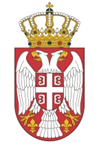 